7.04.20                         Урок математики1. Посмотреть видео урок, записывая в тетради.https://www.youtube.com/watch?v=SDY-Qi6yRsg2. Выполнить самостоятельно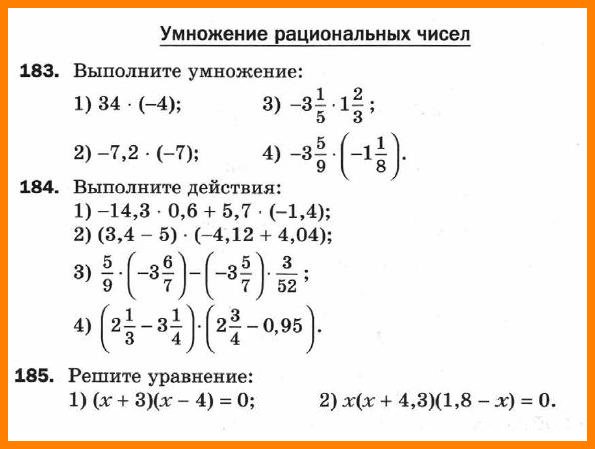 